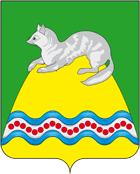 АДМИНИСТРАЦИЯ КРУТОГОРОВСКОГО СЕЛЬСКОГО ПОСЕЛЕНИЯСОБОЛЕВСКОГО МУНИЦИПАЛЬНОГО РАЙОНАКАМЧАТСКОГО КРАЯПОСТАНОВЛЕНИЕАДМИНИСТРАЦИИ    КРУТОГОРОВСКОГО СЕЛЬСКОГО ПОСЕЛЕНИЯ  «23»  июня 2021  года № 47  п. Крутогоровский, Соболевский  район   В соответствии с постановлениями Администрации Крутогоровского сельского поселения № 45 от 19.04.2011г.  «О порядке разработки и утверждения административных регламентов исполнения муниципальных функций и административных регламентов предоставления муниципальных услуг», Федеральным законом от 27.07.2010 года № 210-ФЗ «Об организации предоставления государственных и муниципальных услуг», в  соответствие с частью 17 статьи 51 Градостроительного кодекса Российской Федерации, на основании протеста прокуратуры Соболевского района от 15.06.2021 года № 07-02-2021АДМИНИСТРАЦИЯ  ПОСТАНОВЛЯЕТ:Постановляю:1.	Утвердить Административный регламент по предоставлению муниципальной услуги "Оказание информационно-консультационной поддержки субъектам малого и среднего предпринимательства».2.	 Считать утратившим силу постановление администрации Крутогоровского сельского поселения от 20 декабря 2012 года № 108 по оказанию информационной поддержки субъектам малого и среднего предпринимательства.3.	Настоящее постановление вступает в силу после официального обнародования и подлежит размещению на официальном сайте администрации Крутогоровского сельского поселения в информационно-телекоммуникационной сети «Интернет».4.	Контроль над исполнением настоящего постановления оставляю за собой.Зам. Главы  Крутогоровского сельского поселения                                                                                           А.В. Струнина                   Административный регламентпредоставления муниципальной услуги "Оказание информационно-консультационной поддержки субъектам малого и среднего предпринимательства"I. Общие положенияПредмет регулирования административного регламента1. Административный регламент предоставления муниципальной услуги "Оказание консультационной помощи субъектам малого и среднего предпринимательства" (далее - административный регламент) разработан в целях повышения качества и доступности муниципальной услуги по оказанию консультационной помощи субъектам малого и среднего предпринимательства, а также создания комфортных условий для получателей муниципальной услуги. Административный регламент определяет порядок, сроки и последовательность действий (административных процедур) при исполнении полномочий по предоставлению муниципальной услуги.Круг заявителей2. Заявителями являются юридические и физические лица, в том числе индивидуальные предприниматели, либо уполномоченные ими представители, действующие в силу закона или на основании доверенности, оформленной в соответствии с законодательством Российской Федерации, обратившиеся в Администрацию Крутогоровского  сельского  поселения с запросом о предоставлении муниципальной услуги (далее - заявитель).Требования к порядку информирования о предоставлении муниципальной услуги3. Информирование по вопросам предоставления муниципальной услуги, в том числе о сроках и порядке ее предоставления, осуществляется специалистами Администрации Крутогоровского  сельского  поселения в следующих формах и способах (по выбору заявителя):- устной (при личном обращении заявителя и по телефону);- письменной (при письменном обращении заявителя по почте, электронной почте, факсу);- на информационном стенде в месте предоставления муниципальной услуги в форме информационных (текстовых) материалов;- в форме информационных (мультимедийных) материалов посредством информационно - телекоммуникационной сети "Интернет":на официальном сайте органов местного самоуправления: www.krutogorovosp.ru (далее - официальный сайт);в федеральной государственной информационной системе "Единый портал государственных и муниципальных услуг (функций)" (далее - Единый портал);в региональной информационной системе Камчатского края "Портал государственных и муниципальных услуг (функций) Камчатского края"  (далее - региональный портал).4. Информирование о ходе предоставления муниципальной услуги осуществляется специалистами Администрации Крутогоровского  сельского  поселения в следующих формах (по выбору заявителя):- устной (при личном обращении заявителя и по телефону);- письменной (при письменном обращении заявителя по почте, электронной почте, факсу).5. В случае устного обращения (лично или по телефону) заявителя (его представителя) специалист Администрации Крутогоровского  сельского  поселения в часы приема осуществляет устное информирование (соответственно лично или по телефону) обратившегося за информацией заявителя. Устное информирование осуществляется не более 15 минут.При невозможности специалиста, принявшего звонок, самостоятельно ответить на поставленные вопросы, телефонный звонок переадресовывается (переводится) на другого специалиста или сообщается телефонный номер, по которому можно будет получить необходимую информацию.В случае если для ответа требуется продолжительное время, специалист, осуществляющий устное информирование, может предложить заявителю направить в Администрацию Крутогоровского  сельского  поселения обращение о предоставлении письменной консультации по порядку предоставления муниципальной услуги и о ходе предоставления муниципальной услуги, либо назначить другое удобное для заявителя время для устного информирования.6. При консультировании по вопросам предоставления муниципальной услуги ответ на обращение направляется заявителю в срок, не превышающий 15 календарных дней с момента регистрации обращения в Администрации Крутогоровского  сельского  поселения.Для получения информации по вопросам предоставления муниципальной услуги, в том числе о ходе предоставления муниципальной услуги посредством Единого портала и регионального портала заявителям необходимо использовать адреса в информационно-телекоммуникационной сети "Интернет", указанные в пункте 3 настоящего административного регламента.Информирование заявителей о порядке предоставления муниципальной услуги в автономном учреждении Камчатского края "Многофункциональный центр предоставления государственных и муниципальных услуг" (далее - МФЦ), а также по иным вопросам, связанным с предоставлением муниципальной услуги, осуществляется МФЦ в соответствии с заключенным соглашением и регламентом работы МФЦ.7. Информация по вопросам предоставления муниципальной услуги, в том числе о сроках и порядке ее предоставления, размещенная на Едином и региональном порталах, на официальном сайте, предоставляется заявителю бесплатно.Доступ к информации по вопросам предоставления муниципальной услуги, в том числе о ходе, сроках и порядке ее предоставления, осуществляется без выполнения заявителем каких-либо требований, в том числе без использования программного обеспечения, установка которого на технические средства заявителя требует заключения лицензионного или иного соглашения с правообладателем программного обеспечения, предусматривающего взимание платы, регистрацию или авторизацию заявителя или предоставление им персональных данных.8. Способы получения информации заявителями о местах нахождения и графиках работы органов государственной власти, органов местного самоуправления и организаций, обращение в которые необходимо для получения муниципальной услуги, в том числе МФЦ.По выбору заявителя могут использоваться способы получения информации, указанные в пункте 3 настоящего административного регламента, а также информационные материалы, размещенные на официальных сайтах:- информацию об администрации Крутогоровского  сельского  поселения (далее - администрация), предоставляющей муниципальную услугу заявитель может получить посредством обращения на официальный сайт: http://krutogorovosp.ru;- информацию о месте нахождения и графике работы МФЦ заявитель может получить посредством обращения к порталу многофункциональных центров Камчатского края (далее - портал МФЦ).9. Порядок, форма, место размещения и способы получения справочной информации, в том числе на стендах в месте предоставления муниципальной услуги и услуг, которые являются необходимыми и обязательными для предоставления муниципальной услуги, и в МФЦ.Информация о местах нахождения, телефонах, графиках работы, адресах официальных сайтов и электронной почты администрации , предоставляющей муниципальную услугу, органов власти, участвующих в предоставлении муниципальной услуги, в том числе МФЦ размещается администрацией на официальном сайте: http://krutogorovosp.ru На информационных стендах в месте предоставления муниципальной услуги, в МФЦ и в информационно-телекоммуникационной сети "Интернет", на Едином и региональном порталах размещается следующая информация:- справочная информация (место нахождения, графики работы, справочные телефоны, адреса официальных сайтов и электронной почты администрации, МФЦ);- бланки заявлений о предоставлении муниципальной услуги и образцы их заполнения;- перечень нормативных правовых актов, регулирующих предоставление муниципальной услуги;- досудебный (внесудебный) порядок обжалования действий (бездействия) и решений, принятых (осуществляемых) в ходе предоставления муниципальной услуги.10. В случае внесения изменений в порядок предоставления муниципальной услуги специалист Администрации Крутогоровского  сельского  поселения, ответственный за предоставление муниципальной услуги, в срок, не превышающий 5 рабочих дней со дня вступления в силу таких изменений, обеспечивает размещение информации в информационно-телекоммуникационной сети Интернет и на информационном стенде, находящемся в месте предоставления муниципальной услуги.II. Стандарт предоставления муниципальной услугиНаименование муниципальной услуги11. Оказание информационно-консультационной поддержки субъектам малого и среднего предпринимательства.Наименование органа местного самоуправления, предоставляющего муниципальную услугу, его структурных подразделений, участвующих в предоставлении муниципальной услуги12. Органом местного самоуправления, предоставляющим муниципальную услугу, является администрация.Непосредственное предоставление муниципальной услуги осуществляет администрация Крутогоровского сельского поселения.За получением муниципальной услуги заявитель вправе также обратиться в МФЦ. Предоставление муниципальной услуги в МФЦ осуществляется в соответствии с настоящим административным регламентом на основании заключенного соглашения о взаимодействии.13. Результатом предоставления муниципальной услуги является направление (выдача) заявителю уведомления с информацией о существующих видах поддержки, порядке и условиях ее получения.Результат предоставления муниципальной услуги оформляется на официальном бланке администрации за подписью Главы администрации, либо лица его замещающего.Результат предоставления муниципальной услуги по выбору заявителя может быть предоставлен в форме документа на бумажном носителе, а также в форме электронного документа, подписанного усиленной квалификационной электронной подписью.Срок предоставления муниципальной услуги14. Общий срок предоставления муниципальной услуги составляет не более 15 рабочих дней со дня регистрации заявления (запроса) заявителя о предоставлении муниципальной услуги в администрации.В случае личного обращения заявителя за получением муниципальной услуги в администрацию, рассмотрение заявления, подписание и регистрация документа, являющегося результатом предоставления муниципальной услуги, осуществляется в день обращения заявителя.В общий срок предоставления муниципальной услуги входит подготовка, оформление и выдача (направление) заявителю документа, являющегося результатом предоставления муниципальной услуги, указанного в пункте 13 настоящего административного регламента.В случае обращения заявителя за получением муниципальной услуги в МФЦ, срок предоставления муниципальной услуги исчисляется со дня регистрации заявления в администрации.Документ, являющийся результатом предоставления муниципальной услуги, выдается (направляется) заявителю не позднее 3 рабочих дней со дня подписания.В случае личного обращения заявителя за получением муниципальной услуги в администрацию, документ, являющийся результатом предоставления муниципальной услуги, выдается заявителю в день его обращения.Правовые основания для предоставления муниципальной услуги.15. Перечень нормативных правовых актов, регулирующих предоставление муниципальной услуги (с указанием их реквизитов и источников официального опубликования), размещен:- на официальном сайте ("перечень НПА регулирующий предоставление услуги";- на Едином и региональном порталах.Исчерпывающий перечень документов и требования к документам, необходимых для предоставления муниципальной услуги.16. Исчерпывающий перечень документов, необходимых для предоставления муниципальный услуги, которые заявитель должен предоставить самостоятельно:1) заявление о предоставлении муниципальной услуги (далее - заявление) в произвольной форме либо по форме согласно приложению к настоящему административному регламенту;2) доверенность представителя заявителя, подтверждающая его полномочия, в случае обращения с заявлением представителя заявителя.3) перечень документов, необходимых в соответствии с законодательными и иными нормативными правовыми актами для предоставления муниципальной услуги, запрашиваемых и получаемых в порядке межведомственного информационного взаимодействия от иных государственных органов, органов местного самоуправления либо подведомственных государственным органам или органам местного самоуправления организаций, не предусмотрен.17. Способы получения заявителями документов, необходимых для предоставления муниципальной услуги.Форму заявления о предоставлении муниципальной услуги заявитель может получить:на информационном стенде в месте предоставления муниципальной услуги;у специалиста администрации, ответственного за предоставление муниципальной услуги или специалиста МФЦ;посредством информационно-телекоммуникационной сети Интернет на официальном сайте, Едином и региональном порталах.18. Требования к документам, необходимым для предоставления муниципальной услуги.Заявление должно содержать: для физических лиц и индивидуальных предпринимателей - фамилию, имя, отчество (последнее - при наличии) заявителя; для юридических лиц - полное наименование юридического лица, фамилию, имя, отчество руководителя юридического лица (представителя); адрес электронной почты заявителя (если ответ должен быть направлен в форме электронного документа в виде копии документа в электронном виде); почтовый адрес - для юридических лиц и индивидуальных предпринимателей, адрес места жительства - для физических лиц (если ответ должен быть направлен по почте); контактный телефон заявителя (при наличии); способ выдачи (направления) результата предоставления муниципальной услуги.19. Способы подачи документов, необходимых для предоставления муниципальной услуги:- при личном обращении в администрацию;- посредством почтового отправления в администрацию, администрацию;- посредством обращения в МФЦ;- посредством Единого и регионального порталов;- посредством отправления на электронную почту администрации, адрес электронной почты: AdmKSP1@rambler.ru.20. В соответствии с частью 1 статьи 7 Федерального закона от 27 июля 2010 года N 210-ФЗ запрещается требовать от заявителей:1) представления документов и информации или осуществления действий, представление или осуществление которых не предусмотрено нормативными правовыми актами, регулирующими отношения, возникающие в связи с предоставлением муниципальной услуги;2) представления документов и информации, в том числе подтверждающих внесение заявителем платы за предоставление муниципальной услуги, которые находятся в распоряжении органов, предоставляющих государственные услуги, иных государственных органов, органов местного самоуправления либо подведомственных государственным органам или органам местного самоуправления организаций, участвующих в предоставлении предусмотренных частью 1 статьи 1 Федерального закона от 27 июля 2010 года N 210-ФЗ государственных и муниципальных услуг, в соответствии с нормативными правовыми актами Российской Федерации, нормативными правовыми актами Камчатского края муниципальными правовыми актами, за исключением документов, включенных в определенный частью 6 статьи 7 Федерального закона от 27 июля 2010 года N 210-ФЗ перечень документов. Заявитель вправе представить указанные документы и информацию в администрации по собственной инициативе;3) представления документов и информации, отсутствие и (или) недостоверность которых не указывались при первоначальном отказе в приеме документов, необходимых для предоставления муниципальной услуги, либо в предоставлении муниципальной услуги, за исключением следующих случаев:- изменение требований нормативных правовых актов, касающихся предоставления муниципальной услуги, после первоначальной подачи заявления о предоставлении муниципальной услуги;- наличие ошибок в заявлении о предоставлении муниципальной услуги и документах, поданных заявителем после первоначального отказа в приеме документов, необходимых для предоставления муниципальной услуги, либо в предоставлении муниципальной услуги и не включенных в представленный ранее комплект документов;- истечение срока действия документов или изменение информации после первоначального отказа в приеме документов, необходимых для предоставления муниципальной услуги, либо в предоставлении муниципальной услуги;- выявление документально подтвержденного факта (признаков) ошибочного или противоправного действия (бездействия) должностного лица администрации, предоставившего муниципальную услугу, муниципального служащего, работника МФЦ при первоначальном отказе в приеме документов, необходимых для предоставления муниципальной услуги, либо в предоставлении муниципальной услуги, о чем в письменном виде за подписью Главой администрации, предоставляющего муниципальную услугу, руководителя МФЦ при первоначальном отказе в приеме документов, необходимых для предоставления муниципальной услуги, уведомляется заявитель, а также приносятся извинения за доставленные неудобства;- предоставления на бумажном носителе документов и информации, электронные образы которых ранее были заверены в соответствии с пунктом 7.2 части 1 статьи 16 Федерального закона N 210-ФЗ, за исключением случаев, если нанесение отметок на такие документы либо их изъятие является необходимым условием предоставления государственной или муниципальной услуги, и иных случаев, установленных федеральными законами.Исчерпывающий перечень оснований для отказа в приеме документов, необходимых для предоставления муниципальной услуги21. Основания для отказа в приеме заявления о предоставлении муниципальной услуги законодательством Российской Федерации, законодательством Камчатского края, муниципальными правовыми актами администрации Крутогоровского  сельского  поселения не предусмотрены.Исчерпывающий перечень оснований для приостановления и (или) отказа в предоставлении муниципальной услуги22. Основания для приостановления и (или) отказа в предоставлении муниципальной услуги действующим законодательством Российской Федерации и Камчатского края, муниципальными правовыми актами администрации Крутогоровского  сельского  поселения не предусмотрены.Порядок, размер и основания взимания государственной пошлины или иной платы, взимаемой за предоставление муниципальной услуги23. Взимание платы за предоставление муниципальной услуги законодательством Российской Федерации, законодательством Камчатского края, муниципальными правовыми актами администрации Крутогоровского  сельского  поселения не предусмотрено.Максимальный срок ожидания в очереди при подаче заявления о предоставлении муниципальной услуги и при получении результата предоставления муниципальной услуги24. Максимальный срок ожидания в очереди при подаче заявления о предоставлении муниципальной услуги и при получении результата предоставления муниципальной услуги не должен превышать 15 минут.Срок и порядок регистрации запроса заявителя о предоставлении муниципальной услуги, в том числе поступившего посредством электронной почты и с использованием Единого и регионального порталов.25. Письменные заявления, поступившие посредством почтовой связи, Единого и регионального порталов, посредством электронной почты, подлежат обязательной регистрации в течение 1 рабочего дня с момента поступления обращения.В случае личного обращения заявителя с заявлением в администрацию, такое заявление подлежит обязательной регистрации в течение 15 минут в электронном документообороте.В случае подачи заявления в МФЦ, письменные заявления подлежат обязательной регистрации специалистом МФЦ в течение 15 минут в электронном документообороте.Заявителю, подавшему заявление в администрации или МФЦ, выдается расписка в получении документов, с указанием их перечня и даты их получения администрацией или МФЦ.Требования к помещениям, в которых предоставляется муниципальная услуга, к залу ожидания, местам для заполнения запросов о предоставлении муниципальной услуги, информационным стендам с образцами их заполнения и перечнем документов, необходимых для предоставления каждой муниципальной услуги, в том числе к обеспечению доступности для инвалидов указанных объектов в соответствии с законодательством Российской Федерации о социальной защите инвалидов26. Здание, в котором предоставляется муниципальная услуга, должно быть расположено с учетом пешеходной доступности от остановок общественного транспорта, оборудовано отдельным входом для свободного доступа заявителей.Помещения для предоставления муниципальной услуги размещаются преимущественно на нижних этажах зданий или в отдельно стоящих зданиях.Вход и выход из помещения для предоставления муниципальной услуги оборудуются:- пандусами, расширенными проходами, тактильными полосами по путям движения, позволяющими обеспечить беспрепятственный доступ инвалидов;- соответствующими указателями с автономными источниками бесперебойного питания;- контрастной маркировкой ступеней по пути движения;- информационной мнемосхемой (тактильной схемой движения);- тактильными табличками с надписями, дублированными шрифтом Брайля.Лестницы, находящиеся по пути движения в помещение для предоставления муниципальной услуги, оборудуются:- тактильными полосами;- контрастной маркировкой крайних ступеней;- поручнями с двух сторон, с тактильными полосами, нанесенными на поручни, с тактильно-выпуклым шрифтом и шрифтом Брайля с указанием этажа;- тактильными табличками с указанием этажей, дублированными шрифтом Брайля.Места предоставления муниципальной услуги должны соответствовать требованиям к местам обслуживания маломобильных групп населения, к внутреннему оборудованию и устройствам в помещении, к санитарно-бытовым помещениям для инвалидов, к путям движения в помещении и залах обслуживания, к лестницам и пандусам в помещении, к лифтам, подъемным платформам для инвалидов, к аудиовизуальным и информационным системам, доступным для инвалидов.Вход в здание должен быть оборудован информационной табличкой (вывеской), содержащей информацию о наименовании, местонахождении, режиме работы, а также о телефонных номерах справочной службы.Все помещения, в которых предоставляется муниципальная услуга, должны соответствовать санитарно-эпидемиологическим требованиям, правилам пожарной безопасности.Каждое рабочее место муниципального служащего, предоставляющего муниципальную услугу, должно быть оборудовано персональным компьютером, с возможностью доступа к необходимым информационным базам данных и печатающим устройствам, позволяющим своевременно и в полном объеме получить справочную информацию по вопросам предоставления услуги и организовать предоставление муниципальной услуги в полном объеме.Места ожидания оборудуется столами, стульями или скамьями (банкетками), информационными стендами, информационными терминалами, обеспечиваются писчей бумагой и канцелярскими принадлежностями в количестве, достаточном для оформления документов заявителями.Информационные стенды, информационные терминалы размещаются на видном, доступном месте в любом из форматов: настенных стендах, напольных или настольных стойках, призваны обеспечить заявителей исчерпывающей информацией. Стенды должны быть оформлены в едином стиле, надписи сделаны черным шрифтом на белом фоне.Оформление визуальной, текстовой и мультимедийной информации о муниципальной услуге должно соответствовать оптимальному зрительному и слуховому восприятию этой информации заявителями.На информационных стендах и в информационно-телекоммуникационной сети Интернет размещается информация о порядке предоставлении муниципальной услуги, а также информация, указанная в пункте 9 настоящего административного регламента.Показатели доступности и качества муниципальной услуги27. Показателями доступности муниципальной услуги являются:- доступность информирования заявителей о порядке предоставления муниципальной услуги в форме устного или письменного информирования, в том числе посредством официального сайта, Единого и регионального порталов;- транспортная доступность к местам предоставления муниципальной услуги;- доступность заявителей к форме заявления о предоставлении муниципальной услуги, размещенной на Едином и региональном порталах, в том числе с возможностью его копирования и заполнения;- бесплатность предоставления муниципальной услуги и информация о процедуре предоставления муниципальной услуги.- возможность получения заявителем муниципальной услуги в МФЦ.28. Показателями качества муниципальной услуги являются:- соблюдение должностными лицами администрации, предоставляющими муниципальную услугу, сроков предоставления муниципальной услуги;- соблюдение времени ожидания в очереди при подаче заявления о предоставлении муниципальной услуги и при получении результата предоставления муниципальной услуги;- отсутствие обоснованных жалоб заявителей на качество предоставления муниципальной услуги, действия (бездействие) должностных лиц и решений, принимаемых (осуществляемых) в ходе предоставления муниципальной услуги.Иные требования, в том числе учитывающие особенности предоставления муниципальной услуги в многофункциональных центрах предоставления муниципальных услуг и особенности предоставления муниципальной услуги в электронной форме29. Предоставление муниципальной услуги в МФЦ осуществляется по принципу "одного окна" в соответствии с законодательством Российской Федерации.МФЦ осуществляет прием и регистрацию заявления о предоставлении муниципальной услуги, а также выдачу результата предоставления муниципальной услуги.30. При предоставлении муниципальной услуги в электронной форме заявителю обеспечивается:- получение информации о порядке и сроках предоставления муниципальной услуги посредством Единого и регионального порталов;- запись на прием в МФЦ для подачи заявления о предоставлении муниципальной услуги посредством портала МФЦ;- формирование заявления о предоставлении муниципальной услуги на Едином портале;- прием и регистрация администрацией заявления и иных документов, необходимых для предоставления муниципальной услуги посредством Единого и регионального порталов;- получение результата предоставления муниципальной услуги;- получение сведений о ходе выполнения заявления предоставленного посредством Единого и регионального порталов;- досудебное (внесудебное) обжалование решений и действий (бездействия) администрации, МФЦ, а также их должностных лиц, муниципальных служащих, работников, посредством Единого и регионального порталов, официального сайта, портала МФЦ.Административные процедуры, в электронной форме предусмотренные настоящим административным регламентом выполняются в соответствии с особенностями установленными пунктом 35 настоящего административного регламента.Муниципальная услуга в электронной форме предоставляется с применением простой электронной подписи.III. Состав, последовательность и сроки выполнения административных процедур, требования к порядку их выполнения, в том числе особенности выполнения административных процедур в электронной форме, а также особенности выполнения административных процедур в многофункциональных центрах31. Предоставление муниципальной услуги включает в себя следующие административные процедуры:- прием и регистрация заявления о предоставлении муниципальной услуги;- подготовка документа, являющегося результатом предоставления муниципальной услуги;- выдача (направление) заявителю документа, являющегося результатом предоставления муниципальной услуги;- особенности предоставления муниципальной услуги в электронной форме.Прием и регистрация заявления о предоставлении муниципальной услуги32. Основанием для начала административной процедуры является поступление в администрацию, МФЦ, заявления о предоставлении муниципальной услуги, в том числе посредством электронной почты.Сведения о должностных лицах, ответственных за выполнение каждого административного действия, входящего в состав административной процедуры:- за прием и регистрацию заявления, поступившего по почте, в том числе посредством электронной почты, в адрес администрации - специалист администрации, ответственный за прием и регистрацию документов;- за прием и регистрацию заявления, предоставленного заявителем лично в администрацию - специалист администрации, ответственный за предоставление муниципальной услуги;- за прием и регистрацию заявления, поступившего в администрацию - специалист администрации, ответственный за прием и регистрацию документов;- за прием и регистрацию заявления в МФЦ - специалист МФЦ.Содержание административных действий, входящих в состав административной процедуры: прием и регистрация заявления о предоставлении муниципальной услуги (продолжительность и (или) максимальный срок их выполнения - в день поступления обращения; при личном обращении заявителя - 15 минут с момента получения заявления о предоставлении муниципальной услуги).Критерий принятия решения о приеме и регистрации заявления о предоставлении муниципальной услуги: наличие заявления о предоставлении муниципальной услуги.Результат административной процедуры: зарегистрированное заявление о предоставлении муниципальной услуги.Способ фиксации результата административной процедуры:- в случае поступления заявления по почте, в том числе посредством электронной почты, в администрацию - специалист администрации, ответственный за прием и регистрацию документов, регистрирует заявление о предоставлении муниципальной услуги в электронном документообороте;- в случае подачи заявления лично в администрацию - специалист администрации, ответственный за предоставление муниципальной услуги, регистрирует заявление о предоставлении муниципальной услуги в электронном документообороте;- в случае поступления заявления в администрацию - специалист администрации, ответственный за прием и регистрацию документов, регистрирует заявление о предоставлении муниципальной услуги в электронном документообороте и передает заявление в администрацию, в срок не позднее одного рабочего дня со дня приема заявления;- в случае подачи заявления в МФЦ, специалист МФЦ регистрирует заявление о предоставлении муниципальной услуги в электронном документообороте.В случае подачи заявления в МФЦ, зарегистрированное заявление о предоставлении муниципальной услуги, с приложениями, предается в администрацию в срок не позднее одного рабочего дня со дня приема заявления.Заявителю, подавшему заявление в администрацию или МФЦ, выдается расписка в получении документов, с указанием перечня и даты получения.В случае поступления заявления по почте, зарегистрированное заявление о предоставлении муниципальной услуги, с приложениями, передается специалисту администрации, ответственному за предоставление муниципальной услуги.Подготовка документа, являющегося результатом предоставления муниципальной услуги33. Основанием для начала административной процедуры является поступление к специалисту администрации, ответственному за предоставление муниципальной услуги, зарегистрированного заявления о предоставлении муниципальной услуги и прилагаемых документов (при наличии).Сведения о должностных лицах, ответственных за выполнение каждого административного действия, входящего в состав административной процедуры:- за рассмотрение заявления и документов, необходимых для предоставления муниципальной услуги и оформление документа, являющегося результатом предоставления муниципальной услуги - специалист администрации, ответственный за предоставление муниципальной услуги;- за подписание документа, являющегося результатом предоставления муниципальной услуги – Глава администрации, либо лицо его замещающее;- за регистрацию подписанных документов, являющихся результатом предоставления муниципальной услуги, - специалист администрации, ответственный за предоставление муниципальной услуги.Содержание административных действий, входящих в состав административной процедуры:рассмотрение заявления, подготовка и оформление документа, являющегося результатом предоставления муниципальной услуги - в течение 10 рабочих дней со дня регистрации заявления.подписание документа, являющегося результатом предоставления муниципальной услуги - в течение 1 рабочего дня со дня его оформления; регистрация подписанного документа, являющегося результатом предоставления муниципальной услуги - в день подписания документа, являющегося результатом предоставления муниципальной услуги.В случае личного обращения заявителя за получением муниципальной услуги в администрации,  рассмотрение заявления, подписание и регистрация документа, являющегося результатом предоставления муниципальной услуги, осуществляется в день обращения заявителя.В случае указания заявителем о выдаче результата предоставления муниципальной услуги в МФЦ (отображается в заявлении о предоставлении муниципальной услуги), специалист администрации, ответственный за предоставление муниципальной услуги, в соответствии с соглашением о взаимодействии между МФЦ и администрацией, обеспечивает их передачу в МФЦ.Критерием для принятия решения о подготовке и подписании документа, являющегося результатом предоставления муниципальной услуги, является наличие зарегистрированного заявления о предоставлении муниципальной услуги.Результат выполнения административной процедуры: подписанный и зарегистрированный документ, являющийся результатом предоставления муниципальной услуги, указанный в пункте 13 настоящего административного регламента.Способ фиксации результата выполнения административной процедуры:документ, являющийся результатом предоставления муниципальной услуги, регистрируется в электронном документообороте.Выдача (направление) заявителю документа, являющегося результатом предоставления муниципальной услуги34. Основанием для начала административной процедуры является поступление к специалисту администрации, ответственному за предоставление муниципальной услуги, либо к специалисту МФЦ, документа, являющегося результатом представления муниципальной услуги.Сведения о должностных лицах, ответственных за выполнение каждого административного действия, входящего в состав административной процедуры:- за направление заявителю документа, являющегося результатом предоставления муниципальной услуги, почтой, в том числе электронной почтой - специалист администрации, ответственный за предоставление муниципальной услуги;- за выдачу заявителю документов, являющихся результатом предоставления муниципальной услуги, лично в администрации - специалист администрации, ответственный за предоставление муниципальной услуги;- за выдачу документов, являющихся результатом предоставления муниципальной услуги, в МФЦ - специалист МФЦ.Содержание административных действий, входящих в состав административной процедуры: выдача (направление) документа, являющегося результатом предоставления муниципальной услуги (продолжительность и (или) максимальный срок выполнения административного действия - не позднее 3 рабочих дней со дня подписания документа, являющегося результатом предоставления муниципальной услуги; в случае личного обращения заявителя за получением муниципальной услуги в администрации, рассмотрение заявления, подписание и регистрация документа, являющегося результатом предоставления муниципальной услуги, осуществляется в день обращения заявителя.Критерий принятия решения: оформленный документ, являющийся результатом предоставления муниципальной услуги.Результат административной процедуры: выдача (направление) заявителю документа, являющегося результатом предоставления муниципальной услуги, способом, указанным в заявлении.Способом фиксации результата выполнения административной процедуры:- в случае выдачи документа, являющегося результатом предоставления муниципальной услуги, заявителю лично, запись о выдаче документов подтверждается в электронном документообороте;- при направлении на адрес электронной почты - внесение информации о дате такого направления в электронный документооборот администрации с прикреплением скриншота электронного уведомления о доставке документа;- в случае направления документа, являющегося результатом предоставления муниципальной услуги, почтой - получение заявителем документа подтверждается уведомлением о вручении;- в случае направления документа, являющегося результатом предоставления муниципальной услуги, посредством Единого и регионального порталов - получение заявителем информации отображается в личном кабинете заявителя на Едином или региональном порталах;- в случае выдачи документа, являющегося результатом предоставления муниципальной услуги, в МФЦ - запись о выдаче документа заявителю отображается в электронном документообороте МФЦ.Особенности предоставления муниципальной услуги в электронной форме35. Особенности выполнения административных процедур предусмотренных настоящим разделом в электронной форме:1) В целях предоставления муниципальной услуги в МФЦ осуществляется прием заявителей по предварительной записи.Запись на прием в МФЦ осуществляется посредством портала МФЦ. Заявителю предоставляется возможность записи в любые свободные для приема дату и время в пределах установленного в МФЦ графика приема заявителей.Запись на прием в администрацию посредством Единого и регионального порталов, официального сайта не осуществляется.2) Формирование заявления заявителем осуществляется посредством заполнения электронной формы заявления на Едином портале без необходимости дополнительной подачи заявления в какой-либо иной форме. На Едином портале размещаются образцы заполнения электронной формы заявления.Форматно-логическая проверка сформированного заявления осуществляется автоматически после заполнения заявителем каждого из полей электронной формы заявления. При выявлении некорректно заполненного поля электронной формы заявления заявитель уведомляется о характере выявленной ошибки и порядке ее устранения посредством информационного сообщения непосредственно в электронной форме заявления.При формировании заявления заявителю обеспечивается:- возможность копирования и сохранения заявления и иных документов, указанных в пункте 16 настоящего административного регламента, необходимых для предоставления муниципальной услуги;- возможность печати на бумажном носителе копии электронной формы заявления;- сохранение ранее введенных в электронную форму заявления значений в любой момент по желанию пользователя, в том числе при возникновении ошибок ввода и возврате для повторного ввода значений в электронную форму заявления;- заполнение полей электронной формы заявления до начала ввода сведений заявителем с использованием сведений, размещенных в федеральной государственной информационной системе "Единая система идентификации и аутентификации в инфраструктуре, обеспечивающей информационно-технологическое взаимодействие информационных систем, используемых для предоставления государственных и муниципальных услуг в электронной форме" (далее - единая система идентификации и аутентификации), и сведений, опубликованных на Едином портале в части, касающейся сведений, отсутствующих в единой системе идентификации и аутентификации;- возможность вернуться на любой из этапов заполнения электронной формы заявления без потери, ранее введенной информации;- возможность доступа заявителя на Едином портале к ранее поданным им заявлений в течение не менее одного года, а также частично сформированных заявлений - в течение не менее 3 месяцев.Сформированное и подписанное заявление, и иные документы, необходимые для предоставления муниципальной услуги, направляются в администрацию посредством Единого портала либо на адрес электронной почты.3) Предоставление муниципальной услуги начинается с момента приема и регистрации администрацией электронных документов, необходимых для предоставления муниципальной услуги.При получении заявления в электронной форме посредством Единого портала в автоматическом режиме осуществляется форматно-логический контроль заявления. Заявителю сообщается присвоенный заявлению в электронной форме уникальный номер, по которому в соответствующем разделе Единого портала заявителю будет представлена информация о ходе выполнения указанного заявления.При получении заявления в электронной форме посредством адреса электронной почты заявителю направляется уведомление с указанием регистрационного номера заявления и дату регистрации в электронном документообороте.Прием и регистрация заявления осуществляются специалистом администрации, ответственным за предоставление муниципальной услуги.После принятия заявления заявителя посредством Единого портала специалистом администрации, ответственным за предоставление муниципальной услуги, статус заявления заявителя в личном кабинете на Едином портале обновляется до статуса "принято".4) Заявителю в качестве результата предоставления муниципальной услуги обеспечивается по его выбору возможность получения:- электронного документа, подписанного Главой администрации либо лицом, его замещающим с использованием усиленной квалифицированной электронной подписи;- документа на бумажном носителе, подтверждающего содержание электронного документа, направленного администрацией.5) Заявитель имеет возможность получения информации о ходе предоставления муниципальной услуги.Информация о ходе предоставления муниципальной услуги направляется заявителю администрации в срок, не превышающий одного рабочего дня после завершения выполнения соответствующего действия, на адрес электронной почты или с использованием средств Единого портала по выбору заявителя.При предоставлении муниципальной услуги в электронной форме заявителю направляется:- уведомление о записи на прием в МФЦ, содержащее сведения о дате, времени и месте приема;- уведомление о приеме и регистрации запроса и иных документов, необходимых для предоставления муниципальной услуги, содержащее сведения о факте приема запроса и документов, необходимых для предоставления муниципальной услуги, и начале процедуры предоставления муниципальной услуги, а также сведения о дате и времени окончания предоставления муниципальной услуги;- уведомление о результатах рассмотрения документов, необходимых для предоставления муниципальной услуги, содержащее сведения о принятии положительного решения о предоставлении муниципальной услуги и возможности получить результат предоставления муниципальной услуги.IV. Формы контроля за исполнением административного регламентаПорядок осуществления текущего контроля за соблюдением и исполнением ответственными должностными лицами положений административного регламента и иных нормативных правовых актов, устанавливающих требования к предоставлению муниципальной услуги, а также принятием ими решений36. Текущий контроль за соблюдением и исполнением последовательности действий, определенных административными процедурами (действиями) по предоставлению муниципальной услуги, а также принятием решений при предоставлении муниципальной услуги осуществляется Главой администрации, либо лицом, его замещающим.Порядок и периодичность осуществления плановых и внеплановых проверок полноты и качества предоставления муниципальной услуги, порядок и формы контроля за полнотой и качеством предоставления муниципальной услуги, в том числе со стороны граждан, их объединений и организаций37. Плановые проверки полноты и качества предоставления муниципальной услуги проводятся Главой администрации либо лицом, его замещающим.Периодичность проведения плановых проверок полноты и качества предоставления муниципальной услуги устанавливается в соответствии с планом проверок, утвержденным Главой администрации, либо лицом, его замещающим.Внеплановые проверки полноты и качества предоставления муниципальной услуги проводятся Главой администрации либо лицом, его замещающим, на основании жалоб заявителей на решения или действия (бездействие) должностных лиц администрации принятые или осуществленные в ходе предоставления муниципальной услуги.В случае проведения внеплановой проверки по конкретному обращению заявителя, обратившемуся заявителю направляется информация о результатах проверки, проведенной по обращению и о мерах, принятых в отношении виновных лиц.Результаты проверки оформляются в виде акта, в котором отмечаются выявленные недостатки и указываются предложения по их устранению.По результатам проведения проверок полноты и качества предоставления муниципальной услуги, в случае выявления нарушений прав заявителей виновные лица привлекаются к ответственности в соответствии с законодательством Российской Федерации.Контроль за исполнением административных процедур по предоставлению муниципальной услуги со стороны граждан, их объединений, организаций осуществляется с использованием соответствующей информации, размещаемой на официальном сайте, а также с использованием адреса электронной почты администрации, МФЦ в форме письменных и устных обращений в адрес администрации, МФЦ.Ответственность должностных лиц органа местного самоуправления за решения и действия (бездействия), принимаемые (осуществляемые) ими в ходе предоставления муниципальной услуги, в том числе за необоснованные межведомственные запросы38. Должностные лица администрации, МФЦ несут персональную ответственность в соответствии с законодательством Российской Федерации за решения и действия (бездействия), принимаемые (осуществляемые) в ходе предоставления муниципальной услуги.Персональная ответственность должностных лиц закрепляется в их должностных инструкциях в соответствии с требованиями законодательства.V. Досудебный (внесудебный) порядок обжалования решений и действий (бездействия) органа, предоставляющего муниципальную услугу, МФЦ, а также должностных лиц, муниципальных служащих, работников39. Информация для заявителя о его праве подать жалобу на решения и (или) действия (бездействие) Администрации, а их должностных лиц, муниципальных служащих, работников при предоставлении муниципальной услуги.Заявитель имеет право на досудебное (внесудебное) обжалование решений и действий (бездействия), принятых (осуществляемых) Администрацией, должностным лицом Администрации, либо муниципальным служащим в ходе предоставления муниципальной услуги (далее – досудебное (внесудебное) обжалование).40. Предмет жалобы.Предметом досудебного (внесудебного) обжалования заявителем решений и действий (бездействия) Администрации, должностного лица Администрации, либо муниципального служащего является конкретное решение или действие (бездействие), принятое или осуществленное ими в ходе предоставления муниципальной услуги, в том числе в следующих случаях:1) нарушение срока регистрации запроса о предоставлении муниципальной услуги, запроса, указанного в статье 15.1 Федерального закона № 210-ФЗ;2) нарушение срока предоставления муниципальной услуги;3) требование у заявителя документов или информации либо осуществления действий, представление или осуществление которых не предусмотрено нормативными правовыми актами Российской Федерации, нормативными правовыми актами Камчатского края, муниципальными правовыми актами для предоставления государственной или муниципальной услуги;4) отказ в приеме документов, представление которых предусмотрено нормативными правовыми актами Российской Федерации, нормативными правовыми актами Камчатского края, муниципальными правовыми актами для предоставления государственной услуги, у заявителя;5) отказ в предоставлении муниципальной услуги, если основания отказа не предусмотрены федеральными законами и принятыми в соответствии с ними иными нормативными правовыми актами Российской Федерации, законами и иными нормативными правовыми актами Камчатского края, муниципальными правовыми актами;7) отказ Администрации, должностного лица Администрации в исправлении допущенных ими опечаток и ошибок в выданных в результате предоставления муниципальной услуги документах либо нарушение установленного срока таких исправлений;8) нарушение срока или порядка выдачи документов по результатам предоставления муниципальной услуги;9) приостановление предоставления муниципальной услуги, если основания приостановления не предусмотрены федеральными законами и принятыми в соответствии с ними иными нормативными правовыми актами Российской Федерации, законами и иными нормативными правовыми актами Камчатского края, муниципальными правовыми актами;10) требование у заявителя при предоставлении муниципальной услуги документов или информации, отсутствие и (или) недостоверность которых не указывались при первоначальном отказе в приеме документов, необходимых для предоставления муниципальной услуги, либо в предоставлении муниципальной услуги, за исключением случаев, предусмотренных пунктом 4 части 1 статьи 7 Федерального закона от 27 июля 2010 г. N 210-ФЗ "Об организации предоставления государственных и муниципальных услуг" (далее - Федеральный закон № 210-ФЗ). Администрация, а также должностные лица, муниципальные служащие и уполномоченные на рассмотрение жалобы должностные лица, которым может быть направлена жалоба41. Жалоба на решения и действия (бездействие) должностных лиц Администрации, муниципальных служащих подается заявителем в Администрацию на имя главы Администрации.42. В случае если обжалуются решения и действия (бездействие) руководителя Администрации, жалоба подается в вышестоящий орган (в порядке подчиненности).При отсутствии вышестоящего органа жалоба подается непосредственно руководителю Администрации.43. Порядок подачи и рассмотрения жалобы.Основанием для начала процедуры досудебного (внесудебного) обжалования является поступление жалобы, поданной в письменной форме на бумажном носителе, в электронной форме, в уполномоченный орган по рассмотрению жалобы.44. Жалоба на решения и действия (бездействие) Администрации, должностного лица Администрации, муниципального служащего, руководителя Администрации, может быть направлена по почте, с использованием информационно-телекоммуникационной сети «Интернет», официального сайта Администрации, федеральной государственной информационной системы «Единый портал государственных и муниципальных услуг (функций)» либо Портала государственных и муниципальных услуг (функций) Камчатского края, а также может быть принята при личном приеме заявителя. Заявителю обеспечивается возможность направления жалобы на решения и действия (бездействие) Администрации, должностного лица Администрации, муниципального служащего в соответствии со статьей 11.2 Федерального закона № 210-ФЗ с использованием портала федеральной государственной информационной системы, обеспечивающей процесс досудебного (внесудебного) обжалования решений и действий (бездействия), совершенных при предоставлении государственных и муниципальных услуг органами, предоставляющими государственные и муниципальные услуги, их должностными лицами, государственными и муниципальными служащими с использованием информационно-телекоммуникационной сети «Интернет» (далее - система досудебного обжалования). 45. Жалоба, поступившая в Администрацию, подлежит регистрации не позднее следующего рабочего дня со дня ее поступления. 46. Жалоба должна содержать:1) наименование Администрации, должностного лица Администрации, либо муниципального служащего решения и действия (бездействие) которых обжалуются;2) фамилию, имя, отчество (последнее – при наличии), сведения о месте жительства заявителя – физического лица либо наименование, сведения о местонахождении заявителя – юридического лица, а также номер (номера) контактного телефона, адрес (адреса) электронной почты (при наличии) и почтовый адрес, по которым должен быть направлен ответ заявителю;3) сведения об обжалуемых решениях и действиях (бездействии) Администрации, должностного лица Администрации, либо муниципального служащего;4) доводы, на основании которых заявитель не согласен с решением и действием (бездействием) Администрации, должностного лица Администрации, либо муниципального служащего. Заявителем могут быть представлены документы (при наличии), подтверждающие доводы заявителя, либо их копии.47. Сроки рассмотрения жалобы.Жалоба, поступившая в Администрацию, либо в вышестоящий орган (при его наличии), подлежит рассмотрению в течение пятнадцати рабочих дней со дня ее регистрации, а в случае обжалования отказа Администрации в приеме документов у заявителя либо в исправлении допущенных опечаток и ошибок или в случае обжалования нарушения установленного срока таких исправлений - в течение пяти рабочих дней со дня ее регистрации.48. Перечень оснований для приостановления рассмотрения жалобы в случае, если возможность приостановления предусмотрена законодательством Российской Федерации.Основания для приостановления рассмотрения жалобы отсутствуют.49. Результат рассмотрения жалобы.По результатам рассмотрения жалобы принимается одно из следующих решений:1) жалоба удовлетворяется, в том числе в форме отмены принятого решения, исправления допущенных опечаток и ошибок в выданных в результате предоставления муниципальной услуги документах, возврата заявителю денежных средств, взимание которых не предусмотрено нормативными правовыми актами Российской Федерации, нормативными правовыми актами Камчатского края, муниципальными правовыми актами;2) в удовлетворении жалобы отказывается.50. Администрация отказывает в удовлетворении жалобы в соответствии с основаниями, предусмотренными муниципальным правовым актом.51.  Администрация оставляет жалобу без ответа в соответствии с основаниями, предусмотренными муниципальным правовым актом.52. В случае установления в ходе или по результатам рассмотрения жалобы признаков состава административного правонарушения или преступления должностное лицо, работник, наделенные полномочиями по рассмотрению жалоб, незамедлительно направляют имеющиеся материалы в органы прокуратуры.53. Порядок информирования заявителя о результатах рассмотрения жалобы.Не позднее дня, следующего за днем принятия решения, указанного в части 47 настоящего раздела, заявителю в письменной форме и по желанию заявителя в электронной форме направляется мотивированный ответ о результатах рассмотрения жалобы.54.В случае признания жалобы подлежащей удовлетворению в ответе заявителю дается информация о действиях, осуществляемых Администрацией в целях незамедлительного устранения выявленных нарушений при оказании муниципальной услуги, а также приносятся извинения за доставленные неудобства и указывается информация о дальнейших действиях, которые необходимо совершить заявителю в целях получения государственной или муниципальной услуги.55. В случае признания жалобы, не подлежащей удовлетворению, в ответе заявителю даются аргументированные разъяснения о причинах принятого решения, а также информация о порядке обжалования принятого решения.56. В случае если жалоба была направлена в электронном виде посредством системы досудебного обжалования с использованием информационно-телекоммуникационной сети «Интернет», ответ заявителю направляется посредством системы досудебного обжалования. 57.  Порядок обжалования решения по жалобе.Заявители имеют право обжаловать решения и действия (бездействие), принятые (осуществляемые) Администрацией, должностным лицом Администрации, муниципальным служащими в суд, в порядке и сроки, установленные законодательством Российской Федерации.58. Право заявителя на получение информации и документов, необходимых для обоснования и рассмотрения жалобы.Заявители имеют право обратиться в Администрацию за получением информации и документов, необходимых для обоснования и рассмотрения жалобы в письменной форме по почте, с использованием информационно-телекоммуникационной сети «Интернет», официального сайта Администрации, федеральной государственной информационной системы «Единый портал государственных и муниципальных услуг (функций)», Портала государственных и муниципальных услуг (функций) Камчатского края, а также при личном приеме заявителя. 59. Способы информирования заявителей о порядке подачи и рассмотрения жалобы.Информацию о порядке подачи и рассмотрения жалобы заявители могут получить на информационных стендах расположенных в местах предоставления муниципальной услуги непосредственно в Администрации, на официальном сайте Администрации, в федеральной государственной информационной системе «Единый портал государственных и муниципальных услуг (функций)», на Портале государственных и муниципальных услуг (функций) Камчатского края.Приложениек административному регламентупредоставления муниципальной услуги"Оказание информационно-консультационнойподдержки субъектам малого исреднего предпринимательства"Форма заявленияВ _________________________________________(указать уполномоченный орган)от _________________________________________________________________________________________________________(для физических лиц и индивидуальных предпринимателей - фамилия, имя, отчество) (для юридических лиц - полное наименование юридического лица; фамилия, имя, отчество руководителя юридического лица (представителя)почтовый адрес: _______________________________________________________________________________________________________________(для юридических лиц и индивидуальных предпринимателей, если ответ должен быть отправлен по почте)адрес места жительства: ___________________________________________________________________________________________________(для физических лиц, если ответ должен быть отправлен по почте)контактный телефон___________________________________________адрес электронной почты_______________________________________(если ответ должен быть направлен в форме электронного документа)ЗАЯВЛЕНИЕПрошу предоставить информационно-консультационную поддержку.Результат предоставления муниципальной услуги прошу выдать (направить):лично в МФЦлично в администрациюпосредством почтовой связипо электронной почте _________________________ (указать e-mail)посредством Единого и регионального порталов
_________________________________________________________________(при подаче заявления представителем заявителя указать документ,подтверждающий полномочия представителя)_______ Дата ________ подпись ________ ФИО (для физических лиц и ИП)_____ Должность _____ подпись _____ печать (для юридических лиц и ИП(при наличии печати у ИП)Приложение к постановлению администрации  Крутогоровского сельского поселения «23» июня 2021 года № 47